Практическая работа № 3 ПОГРЕШНОСТИ ИЗМЕРЕНИЙЦель работы: знать формулы определения абсолютной, относительной и приведённой погрешностей измерений и уметь применять их при решении задач.Погрешности измеренийПри практическом использовании тех или иных измерений важно оценить их точность. Термин «точность измерений», т.е. степень приближения результатов измерения к некоторому действительному значению, не имеет строгого определения и используется для качественного сравнения измерительных операций. Для количественной оценки используется понятие «погрешность измерений» (чем меньше погрешность, тем выше точность). Погрешность измерения Δхизм – это отклонение результата измерения х от истинного (действительного) хИ (хД) значения измеряемой величины Δхизм = х – хД.Равноточные измерения – это измерения, которые проводятся средствами измерений одинаковой точности по одной и той же методики при неизменных внешних условиях.Под истинным значением физической величины понимается значение, которое идеальным образом отражало бы в качественном и количественном отношениях соответствующие свойства технических систем (ТС) через ее выходной параметр. Поскольку истинное значение есть идеальное значение, то в качестве наиболее близкого к нему используют действительное значение хД, найденное экспериментальным методом, например, с помощью более точных СИ. В зависимости от формы выражения различают абсолютную, относительную и приведенную погрешности измерения.Абсолютная погрешность определяется как разность результата измерения и истинного (действительного) значения измеряемой величиныΔ = х – хИ или Δ = х – хД,а относительная как отношение абсолютной погрешности измерения Δ к действительному значению измеряемой величины хД.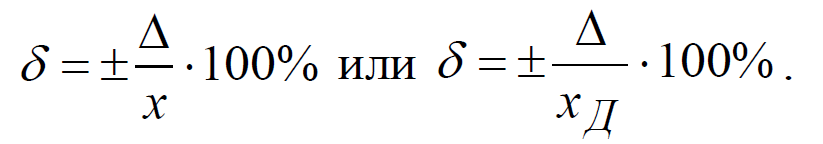 Относительная погрешность показывает, какую часть или сколько процентов от измеряемой величины составляет абсолютная погрешность. Приведенная погрешность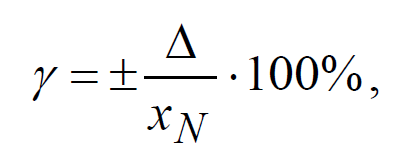 где хN – нормированное значение величины. Например, хN = хmax, где хmax – максимальное значение измеряемой величины.Задачи для решенияРешите задачи письменно и выберите правильный вариант ответа.Задача 1.Вольтметр показывает 230 В. Среднее квадратическое отклонение показаний u = 2 В. Погрешность от подключения вольтметра в цепь (изменение напряжения) равна –1 В. Истинное значение напряжения с вероятностью Р = 0,9544 ( t p = 2) равно…Варианты ответа:○ U = 230 ± 3 В, Р = 0,9544;○ U = 230 ± 5 В, Р = 0,9544;○ U = 231 ± 2 В, tp = 2;○ U = 231 ± 4 В, Р = 0,9544.Задача 2.Счётчик электрической энергии класса точности показывает 500 кВт·час. Предел допускаемой абсолютной погрешности прибора равен… 2 Варианты ответа:○ 2,5 кВт·час; ○ 2 кВт·час; ○ 5 кВт·час; ○ 10 кВт·час.Задача 3. Электрическое сопротивление нагрузки определяется по закону Ома:R=U/I.При измерении силы тока и напряжения получены значения U=100±1В; I=2±0,1А. Результат измерения следует записать в виде:Варианты ответа: ○ R=50±3Ом;○ R=50±1,1Ом;○ R=48±10Ом;○ R=50,0±2,2Ом.Дополнительное задание (получение дополнительного плюса)Задача 4.Чему равны абсолютные погрешности отдельных измерений и средняя квадратическая погрешность среднего значения величин Х, если при ее измерении были получены следующие результаты: 38,21; 39,11; 37,98; 38,52; 39,32; 37,94; 37,09 с.